WALL MUSIC FESTIVAL SOCIETYAffiliated to the British and International Federation of Festivals for Music, Dance & SpeechPatron: Her Majesty The Queen 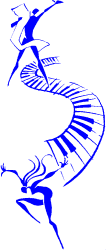   								13 April 2015Clerk to the Parish CouncilUnit 3 Bosprowal FarmCarnhell GreenDear Vida,Wall Music Festival is most grateful to the Parish Council for its continuing support for our Festival which remains the biggest multi-day event in the Parish. As I recall saying last year, one of our problems is that we are not a small Festival; rather we are a large festival in a small village and we struggle to find sufficient helpers not only at Festival time but also throughout the year. You may have heard that we nearly didn’t run this year due to lack of a secretary – a problem which was only resolved at the eleventh hour. The other problem - and again this is in a sense due to our success – is raising sufficient funds. We put on fund-raising events during the year but we are so very grateful to the Parish Council for its generous contribution which in recent years has been the difference ween breaking even and running at a loss.Final preparations are now being made for the festival which this year will run from 12th to 16th May. We hope that Councillors will find time to come and listen to some of the wonderful music which we are sure to experience. At the very least please do not miss the Festival Concert at 7.30pm on the Saturday.Thank you again for your help and support.Yours sincerely,Alan R. ButterfieldChairman